Государственное бюджетное профессиональное образовательное учреждениеИркутской области«Ангарский политехнический техникум»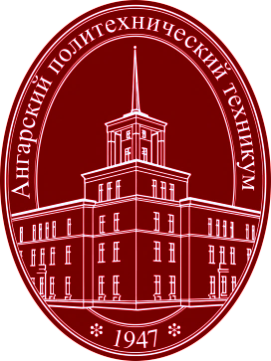 Перечень специальностей, на которые объявляется набор на 2020-2021 учебный год на очное отделениеПеречень документов, необходимых при поступленииОригинал или ксерокопия документа, удостоверяющего личность и гражданство (паспорт);Оригинал или ксерокопия документа об образовании;Фотографии 6 шт (3 × 4);Справка медицинского учреждения 086-у;Заявление поступающего;Заявление родителей (законных представителей) несовершеннолетних поступающих.Прием документов с 1 июня до 15 августаСпециальность, квалификацияСрок и форма обученияБазовый уровень образования18.02.09 «Переработка нефти и газа»Квалификация - техник-технолог3г.10 мес.Основное общее15.02.01 «Монтаж и техническая эксплуатация промышленного оборудования» (по отраслям)Квалификация - техник-механик3г.10 мес.Основное общее13.02.11 «Техническая эксплуатация и обслуживание электрического и электромеханического оборудования» (по отраслям)Квалификация – техник3г.10 мес.Основное общее09.02.04 «Информационные системы» (по отраслям)Квалификация – техник  по информационным системам3г.10 мес.Основное общее38.02.01 «Экономика и бухгалтерский учет» (по отраслям)Квалификация - бухгалтер  2г.10 мес.Основное общее